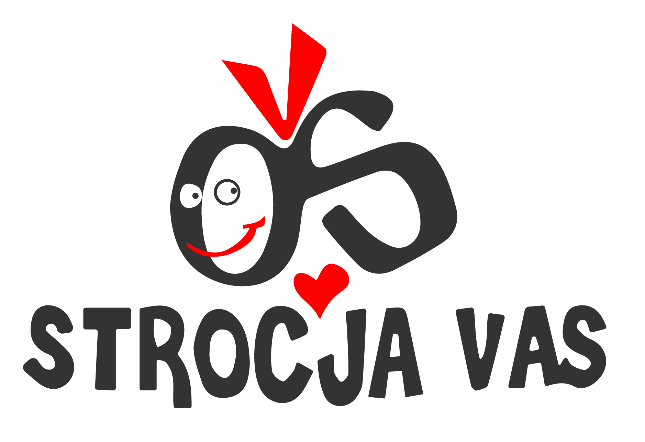 http://www.os-strocjavas.sivrtec.strocjavas@guest.arnes.sitelefon 02/582-13-54POROČILO O URESNIČEVANJU LETNEGA DELOVNEGA NAČRTAENOTE VRTCA ZAŠOLSKO LETO 2022/23September, 2023KAZALO1. ORGANIZACIJA VZGOJNO VARSTVENEGA DELA	22. KADROVSKI POGOJI	23. URESNIČEVANJE VZGOJNOIZOBRAŽEVALNEGA DELA	33.1 Poročilo vzgojiteljic oddelka od 1 – 2 let:	33.2 Poročilo vzgojiteljic oddelka od 1 – 3 let	53.3 Poročilo vzgojiteljic kombiniranega oddelka  2 – 4 let:	73.4 Poročilo vzgojiteljic oddelka od 3 – 5 let	93.5 Poročilo vzgojiteljic oddelka od 5 – 6 let:	114. CELOLETNI PROJEKTI	144.1 ZELENI NAHRBTNIK  EKO ZELENA ŽABICA – vodja Matejka Polak	144.2 ZDRAVJE V VRTCU – vodja Matejka Polak	144.3 MREŽA GOZDNIH VRTCEV SLOVENIJE – vodja Anita Žižek	154.4 PROJEKT PASAVČEK  – vodja Janja Šendlinger	154.5 TURIZEM IN VRTEC – ŠPORTNA DOŽIVETJA BOGATIJO MLADINSKI TURIZEM – vodja  Suzana Babič	154.6 PROJEKT NAŠA MALA KNJIŽNICA – vodja projekta Suzana Babič	154.7 PROJEKT VARNO S SONCEM – Darinka Brumen	164.8 ČUTNA POT – vodja Simona Škrlec	165. PREHRANA IN ZDRAVJE OTROK	166. VKLJUČEVANJE OTROK, KI NISO V DNEVNEM VARSTVU	167. SODELOVANJE S STARŠI	178. SODELOVANJE Z OSNOVNO ŠOLO	179. SODELOVANJE Z OKOLJEM	179.1 POVEZOVANJE NA LOKALNI RAVNI	179.2 POVEZOVANJE NA REGIJSKI RAVNI	189.3 POVEZOVANJE NA DRŽAVNI  RAVNI	189.4 POVEZOVANJE NA MEDDRŽAVNI IN MEDOBČINSKI RAVNI	1910. PRIORITETNA NALOGA VRTCA	1911. OBOGATITVENI PROGRAMI	1911.1 DEJAVNOSTI, KI SO JIH (SO)FINANCIRALI STARŠI	1911.2 INTERESNE DEJAVNOSTI, KI SO JIH IZVAJALE STROKOVNE DELAVKE:	1912.STROKOVNO IZPOPOLNJEVANJE	2112.1.STROKOVNI  AKTIVI  DELAVK V VRTCU	2112.2 ŠTUDIJSKA SREČANJA STROKOVNIH DELAVCEV V MREŽI MENTORSKIH VRTCEV	2212.3 UDELEŽBA NA SEMINARJIH	2213. PEDAGOŠKO VODENJE V VRTCU STROČJA VAS V ŠOLSKEM LETU 2022/2023	2614. KOORDINACIJA SAMOEVALVACIJE	2615. KOORDINIRANJE AKTIVOV STROKOVNIH DELAVK VRTCA	2616. SODELOVANJE V AKTIVU VODIJ ENOT VRTCEV IZ UE LJUTOMER	2617. PREDSTAVITVE VZGOJNEGA DELA IZVEN ZAVODA	2618. VODENJE KONFERENC	2619. SPREMLJANJE VI DELA VZGOJITELJIC	2720.  POROČILO O URESNIČEVANJU SVETOVALNEGA DELA V ŠOLSKEM LETU 2022/2023	2921. PROSTORSKI IN MATERIALNI POGOJI DELA	3022. ZAKLJUČEK	301. ORGANIZACIJA VZGOJNO VARSTVENEGA DELAV šolskem letu 2022/2023 je vzgojno varstveno enoto OŠ Stročja vas, na koncu šolskega leta obiskovalo 79 otrok. Razporejeni so bili v pet oddelkov. V vseh oddelkih se je izvajal celodnevni program. Vključeni so bili otroci iz Stročje vasi, Globoke, Rinčetove Grabe, Pristave, Presike, Nunske Grabe, Podgradja, Železnih dveri, Ilovcev, Gresovščaka, Cvena, Slamnjaka, Spodnjega Kamenščaka, Mekotnjaka, Ljutomera  ter drugih občin: Razkrižje (Šprinc, Kopriva, Veščica), Križevci pri Ljutomeru (Boreci), Miklavž pri Ormožu (Vuzmetinci), Ivanjkovci (Libanja) in Kog (Gomila pri Kogu).Vrtec smo odpirali ob 5.30 in zapirali ob 15.45 uri. 2. KADROVSKI POGOJIProgram vzgojno-varstvenega dela je izvajalo 7 vzgojiteljic in 5 vzgojiteljic – pomočnic vzgojiteljice ter ena spremljevalka otroku s PP:v oddelku   1 – 2 leti  (heterogeni oddelek)                                       vzgojiteljica Monika Leštan                                       vzgojiteljica – pomočnica vzgojiteljice Lea Fras,                                       vzgojiteljica Mojca Stajnko – sočasnost.v oddelku   1 - 3 let    (heterogeni oddelek)          	                        vzgojiteljica Iris Kunčič, od 19. 12. 2022 Helena Zavec (nadomeščanje porodniške)                                      vzgojiteljica - pomočnica vzgojiteljice Darinka Brumen,                                      vzgojiteljica Mojca Stajnko – sočasnost.v oddelku   2 – 4 let   (kombinirani oddelek)                                        vzgojiteljica Matejka Polak,                                       vzgojiteljica - pomočnica vzgojiteljice Simona Škrlec.v oddelku   3 – 5 let    (heterogeni oddelek)                                        vzgojiteljica Anita Žižek,                                                      vzgojiteljica - pomočnica vzgojiteljice Janja Šendlinger. v oddelku   5 - 6 let     (heterogeni oddelek)                                        vzgojiteljice Suzana Babič, Alenka Antolič, Mojca Stajnko,   vzgojiteljica - pomočnica vzgojiteljice Mateja Zadravec, od 7. 9. 2022 Anja    Makoter (nadomeščanje porodniške)                                        spremljevalka otroka s PP – Helena Verbančič.V času, ko je Suzana Babič opravljala delo pomočnice ravnateljice za vrtec, je vzgojno delo v skupini 5 – 6 let opravljala Alenka Antolič. Nadomeščanje je trajalo 5, 5 ur. Zaradi zmanjšanega neposrednega dela z otroki, je Mojca Stajnko tedensko dve uri nadomeščala Darinko Brumen, Janjo Šendlinger ter Alenko Antolič. Prav tako je Mojca Stajnko skozi šolsko leto zagotavljala sočasno prisotnosti v skupinah 1. starostnega obdobja, izvajala je še delo organizatorja Zdravstveno higienskega režima in delež vzdrževalca računalniške opreme.Ostali zaposleni v povezavi z šolo, delno ali v celoti zaposleni v enoti vrtca, so bili svetovalna delavka Milena Rakuša in tajnica Andreja Zadravec. Računovodkinja je bila Sandra Bajuk. Kuharici sta bili Bernarda Semenič in Brigita Kodelič. Čistilka v vrtcu je bila Simona Makoter. Hišniška dela je opravljal Srečko Mihorič. Vsi zaposleni so imeli vse zahtevane pogoje za opravljanje zaupanega dela.V vrtcu so opravljale praktično delo dijakinje predšolske vzgoje: Stela Križanič (dijakinja četrtega letnika), Chiara Vrbančič, Monika Gomboc, Anamarija Rakuša (dijakinje drugega letnika) in Lana Bezjak (študentka prvega letnika – izredni študij PV).3. URESNIČEVANJE VZGOJNOIZOBRAŽEVALNEGA DELAVzgojno-izobraževalno delo je bilo opredeljeno z letnim delovnim načrtom, kurikulum so izvajale vse zgoraj omenjene strokovne delavke. Občasno so se bolj ali manj intenzivno vključevali ostali strokovni in drugi delavci OŠ Stročja vas, zunanji strokovni sodelavci, dijaki GFM Ljutomer, starši otrok, babice in dedki. 3.1 Poročilo vzgojiteljic oddelka od 1 – 2 let:STROKOVNE DELAVKE: Monika Leštan, Lea FrasSTAROSTNA SKUPINA: otroci stari 1-2 letPri pripravi letnega poročila sem se naslanjal(a) na LDN in na svoje letne programe dela. VZGOJNO IZOBRAŽEVALNO DELO :Analizirajte svoje delo po posameznih področjih. Navedite kakšen primer projekta, tematskega sklopa, ko so se otroci z metodami aktivnega učenja nekaj naučili ali novega spoznali.V vsa področja iz kurikuluma so vpletene Razvojna naloga, Samoevalvacija, predvsem izhajanje iz otrok, njihovih interesov.Gibanjerokovanje s športnimi rekviziti,sproščeno izvajanje naravnih oblik gibanja,omogočanje in spodbujanje gibalnih dejavnosti otrok,zavedanje lastnega telesa in doživljanje ugodja v gibanju.Jezikposlušanje, razumevanje in doživljanje jezika (knjižni kotiček, posluša svoji starosti primerne pravljice, zgodbice, igre z lutko, dramatizacije…),razvijanje neverbalnih komunikacijskih spretnosti (pri vsakodnevnih dejavnostih komunicira z otroki in odraslimi s pomočjo očesnega stika in gibov),otrok se izraža s kretnjami in gibi telesa (sodeluje pri igricah s prsti, akcijskih igricah…),otrok razvija zmožnost, odzivati se na neverbalno izraženje želja in predlogov drugih,igra se z glasovi,preko glasbe si fonetično razvija sposobnost za angleški jezik (projekt Munera3, obisk Angleških vzgojiteljev v skupini).Umetnost DRAMSKA:preproste gibalne, ritmične, govorne igre,sodelovanje v igri z otroki in vzgojiteljem,uporablja premete tako, da predstavljajo druge predmete,prisostvuje pri preprosti lutkovni predstavi v vrtcu,Zelo lačna gosenica (celoletni projekt), Trije prašički (dramski krožek učenk OŠ Stročja vas), Snežakov prvi Božič (dramska predstava staršev).LIKOVNA: z umetniškimi sredstvi izraža svoje občutke, čustva in misli na sebi lasten način in v jeziku, ki mu ustreza (se igra, rokuje, opazuje igrače, osebe, predmete, fotografije, ilustracije, slike, knjige, dogodke…),doživljanje ene umetniške zvrsti izrazi v drugi (lutka v plesu…).GLASBENA:sodelovanje pri glasbeno-didaktičnih igrah,igra, poslušanje, izvajanje, izmišljanje zvokov in glasbe,odkrivanje in spoznavanje značilnosti zvoka.PLESNA: v skupini smo se veliko izražali, komunicirali in ustvarjali z gibanjem in plesom.Družbaspoznavanje samega sebe in drugih ljudi (skozi vsakodnevne dejavnosti – socializacija iz jaz v mi),razvijanje samostojnosti pri skrbi zase (sezuvanje copatk, zavihamo rokave, umivanje rok, drža žlice, lončka, sedenje na stolu pri mizi med obroki, osvajanje dnevne rutine),razumevanje in upoštevanje pravil in navodil,sodelovanje v krajših skupinskih dejavnostih (petje pesmic, rajalne in gibalne igre, poslušanje zgodbic...),se odziva na svoje ime in spoznava imena drugih v skupini,spoznava stvari in se pogovarja o predmetih, ki pripadajo njemu ali drugim,otrok ima možnost razvijati sposobnosti in načine za vzpostavljanje, vzdrževanje in uživanje v prijateljskih odnosih z enim ali več otroki (kar vključuje reševanje problemov pri deljenju igrač, razvoju empatije, sodelovanje, je potrebno včasih počakati, sedeti pri mizi, si pomagati…).Naravaposnemanje glasov in gibanja živih bitij, predmetov, igrač, …,poslušanje zgodbo naravi, preko lutk in slikovnega gradiva,navajanje na negovanje svojega telesa, pije, ko je žejen, umivanje rok z milom pred jedjo in umivanje po jedi, čiščenje mizic, pospravljanje lončka na pladenj, jedilnega pribora na voziček po obroku, snemanje plenic, sedenje na kahlici in opravljanje potrebe na kahli, brisanje nosu,poskušanje raznovrstne hrane,prelivanje in presipava nje tekočine in sipke v različne posode,igre z vodo, še posebej v poletnih mesecih,igre s plastičnimi materiali (plastelin, glina, slano testo…),igre v peskovniku.Matematikaštetje kar tako, iz veselja, posnemanja, šteje predmete v knjigi, ko skače, ko poje pesmice,igre, v katerih zaznamo ritem in ga ponavlja,posnemanje štetja s prsti pri odraslih in drugih otrocih, igre s prstki,prepozna svoj simbol v garderobi, na ležalniku, na kahlici,opazovanje vzorcev na oblačilih, igračah, vsakdanjih predmetih, slikah, fotografijah, v glasbi, gibanju, pri živalih, v zgodbici, jih oblikuje in ponavlja,sortiranje in pospravljanje igrač v zaboje, škatle, na poličke.3.2 Poročilo vzgojiteljic oddelka od 1 – 3 let STROKOVNE DELAVKE: Helena Zavec, Darinka Brumen  STAROSTNA SKUPINA: 1 - 3Pri pripravi letnega poročila sem se naslanjal(a) na LDN in na svoje letne programe dela. I.           VZGOJNO IZOBRAŽEVALNO DELO :Analizirajte svoje delo po posameznih področjih. Navedite kakšen primer projekta, tematskega sklopa, ko so se otroci z metodami aktivnega učenja nekaj naučili ali novega spoznali.a)    GibanjeV jutranjem krogu sem otroke naučila novo igro z žogo Pridni mucek. Namen igre je, da otroci utrdijo imena drug drugega in se kličejo po imenu ter odzovejo na svoje ime. Premagovanje raznih poligonov. Otrokom sva velikokrat pripravili različne poligone iz blazin in z drugimi pripomočki (tunel, obroči, žoge).Vadbene ure s pripomočki. Otroci so zelo radi sodelovali pri vadbeni uri z raznimi pripomočki (žoge, obroči, barvne rute, Hoppy žoge…)Igrali smo se gibalno igro Semafor, preko katere smo utrjevali barve (rumena, zelena, rdeča).b)    JezikBesedilo igre Pridni mucek, ki smo se jo igrali v jutranjem krogu so predvsem starejši otroci hitro usvojili. Prav tako so proti koncu šolskega leta skoraj celotno besedilo usvojili tudi mlajši otroci. Vsi pa so prav tako razumeli navodilo igre.Naučili smo se deklamacijo Rasti, rasti rožica, ki smo jo nastopali na prireditvi za mamice in očke. Otroke sem seznanila s pravljico Rokavička in jim pripravili plastificirane sličice ob katerih smo večkrat obnavljali vsebino. Kasneje smo pravljico tudi lutkovno uprizorili.Seznanila sem jih s slikanico Pod medvedovim dežnikom, po kateri smo zaigrali dramatizacijo. Iz sličic z zgodbe smo sestavili časovni trak in obnavljali vsebino.V sklopu materinskega dne sem otrokom prebrala slikanico Si ti moja mamica? Mali zajček, preko katere smo spoznavali mamice in mladičke živali s slikanice.Vsakodnevno smo listali slikanice in ob tem obnavljali vsebino.Večkrat smo se odpravili v knjižnico, kjer smo prebrali kakšno knjigo ter vrnili knjige in si izposodili nove.Otroci so si slikanice nesli domov, kjer so jih s starši brali in ob ilustracijah obnavljali vsebino. Ko so knjige prinesli nazaj v vrtec so tisti, ki so želeli pripovedovali vsebino.c)    Umetnost DRAMSKA: Otrokom sva s pomočjo lutk zaigrali predstavo po pravljici Rokavička. Kasneje so se tudi otroci igrali z lutkami in zaigrali predstavo. Vse skupaj smo tudi posneli in si ogledali posnetek.Po knjigi Pod medvedovim dežnikom smo uprizorili dramsko igro. Otroci so se igrali s kostumi, razdelili smo vloge, se opazovali in igrali.LIKOVNA: Naredili smo pomladno dekoracijo, tako da smo s tempera barvami in čopiči slikali cvetlice in travo na okna, odtiskovali dlani na vrata.Ustvarili smo cvetoči travnik, tako da smo z zeleno barvo in čopiči naslikali travo, nato pa natrgali in svaljkali krep papir ter ga nalepili na travnik kot cvetoče cvetlice. Opazovali smo regratove lučke, nato pa na modro podlago z belo barvo s palčkami za ušesa odtiskovali regratove lučke in s flomastri narisali stebla. Z odtiskovanjem dlani smo ustvarili frizuro pustnemu klovnu.Skupaj z očeti smo izdelali darila za mamice, tako da smo pobarvali jajčne škatle in lesene palčke, ter vse skupaj nalepili na podlago v obliki šopka. Skupaj z očeti so otroci narisali in napisali še posvetilo za mamice.Z lepljenjem kvadratkov krep papirja na papirnati krožnik smo izdelali okvir za sliko za darilo za dedke in babice. V sredino sva nalepili plastificirano fotografijo otroka.Z barvami za pirhe smo pobarvali velikonočna jajca s pomočjo papirnate brisače in čopičem.V sklopu spoznavanja barv smo ustvarjali z barvami in kapalkami. Otroci so s pomočjo kapalk barve nanašali na papirnate brisače in opazovali kako se barve prelivajo in mešajo.Otrokom sva velikokrat ponudili plastelin, katerega so gnetli, valjali, trgali, rezali in oblikovali v razne oblike. Velikokrat so sami posegali po barvicah ali sva jih jim ponudili midve. Risali smo tudi s flomastri. Otrokom sva ponujali tudi škarje, da so urili pravilen prijem in se učili pravilno rezati s škarjami.GLASBENA:Otrokom sva ponujali male inštrumente. Jim pokazali kako se nanje igra in pustili prosto igro. Ob spremljavi na inštrumente smo prepevali znane pesmi. Z malimi inštrumenti smo spremljali dramsko igro Pod medvedovim dežnikom.Vsakodnevno smo prepevali znane in nove pesmi. Naučili smo se novo pesem Mravlja in polž.PLESNA: Naučili smo se Ples cvetlic in ples Leva, desna. Oba plesa smo zaplesali na prireditvi za mamice in očke in na prireditvi za babice in dedke.V sklopu spoznavanja barv smo se plesno izražali s pomočjo barvnih rutk. Ob praznovanju rojstnih dni in na pobudo otrok smo velikokrat plesali ob glasbi.Igrali smo se rajalne igre.d)    DružbaV jutranjem krogu smo vsak dan ugotavljali prisotnost otrok. Vsak otrok je poiskal svojo fotografijo in jo nalepil na vrtec. Otroci so poimenovali fotografije drugih otrok in s tem utrjevali imena drug drugega.Ob fotografiji družine so prepoznali svojo družino in o njej pripovedovali.Ob fotografijah smo spoznali večje praznike (Prešernov dan, Velika noč, materinski dan).Otroke sva navajali na deljenje igrač in prijateljsko igro.Bili sva dosledni pri upoštevanju navodil v igralnici, pri obnašanju drug do drugega, v jutranjem krogu, pri dejavnostih, navajali sva jih na vljudnostne izraze.     e)      NaravaSpoznali smo različne živali iz slikanic.Zunaj smo opazovali spreminjanje narave ob različnih letnih časih in opazovali živali ter rastline. Spoznali smo mamice in mladiče živali.Pekli smo torto za 60. rojstni dan vrtca. Seznanili smo se z receptom in sestavinami ter postopki.Izvedli smo poskus z barvnimi flomastri in vodo ter ustvarili mavrico.f)     MatematikaRazvrščali smo barvne cofke po barvah in jih s pomočjo pincete zlagali v lončke, ter na barvno podlago.Otrokom sva pripravili razne didaktične igre, preko katerih so spoznavali barve, sestavljali dele v celoto, iskali pare.V sklopu spoznavanja barv so otroci po barvi razvrščali kocke, po igralnici smo iskali predmete in jih razvrščali glede na barvo.Vsakodnevno sva otrokom ponujali razne sestavljanke in lesene vtikanke.Poročilo vzgojiteljic kombiniranega oddelka  2 – 4 let:STROKOVNI DELAVKI: Matejka Polak in Simona ŠkrlecSTAROSTNA SKUPINA: 2 – 4 let (kombinirani oddelek)Pri pripravi letnega poročila sem se naslanjal(a) na LDN in na svoje letne programe dela. I.            VZGOJNO IZOBRAŽEVALNO DELO :1. Analizirajte svoje delo po posameznih področjih. Navedite kakšen primer projekta, tematskega sklopa, ko so se otroci z metodami aktivnega učenja nekaj naučili ali novega spoznali.a)   GibanjeCilji, ki smo jim sledili:omogočanje in spodbujanje gibalne dejavnosti otrok,razvijanje gibalnih sposobnosti otrok,pridobivanje zaupanja v svoje telo in gibalne sposobnosti,usvajanje osnovnih gibalnih konceptov,spoznavanje pomena sodelovanja ter spoštovanja in upoštevanja različnosti.Vadbene ure smo izvajali ob sredah v večnamenskem prostoru, ob lepšem vremenu pa zunaj na vrtčevskem ali šolskem igrišču. Uporabljali smo različne telovadne pripomočke. V pomladnih mesecih smo večkrat obiskali gozdno igralnico, kjer smo urili naravne oblike gibanja. Sodelovali smo v projektu Mali sonček in v sklopu tega izvajali različne dejavnosti, kot so npr.: igre z žogami, vožnja s poganjalci, tricikli in skiroji, krajše in daljše sprehodi po okolici vrtca, športne igre s starši…. Velik poudarek sva dali na fino motoriko, ki smo jo razvijali s pomočjo plastelina, gline, škarij in ustvarjalnih žebljičkov (vtikancev). JezikCilji, ki smo jim sledili:poslušanje, razumevanje in doživljanje jezika,doživljanje in spoznavanje temeljnih literarnih del za otroke,spodbujanje jezikovne zmožnosti (besednjak, besedila, komunikacija).Skozi celotno šolsko leto smo brali in poslušali zgodbe. Obiskovali smo šolsko knjižnico. Sodelovali smo v bralni znački. Priznanja za osvojeno bralno značko je otrokom podelila pisateljica Petra Šobak. Vsak otrok je imel na domu bralni nahrbtnik in v njem slikanico. V jutranjem krogu smo obnavljali vsebino izbranih slikanic. Velik poudarek sva dali na uporabo vljudnostnih izrazov: IZVOLI in HVALA.c)   Umetnost Cilji, ki smo jim sledili:doživljanje, spoznavanje in uživanje v umetnosti,razvijanje ustvarjalnosti in specifičnih umetniških sposobnosti.Na področju umetnosti smo izvajali veliko dejavnosti, kjer so otroci razvijali svojo domišljijo in krepili vztrajnost. Otroci so se na vseh umetniških zvrsteh izražali z različnimi dejavnostmi:DRAMSKA:Otroci so ob prebranih zgodbah spontano nastopali. Izbirali so različne kostume, ki so jih imeli na razpolago. Večkrat so posegali tudi po lutkah.LIKOVNA: Otroci so imeli v opismenjevalnem kotičku vedno na razpolago lesene barvice, voščenke in flomastre s katerimi so risali po svojih zmožnostih. Prav tako so imeli dostop do različnih formatov papirja in škarij, s katerimi so urili fino motoriko. Fino motoriko so prav tako urili s pomočjo pisanih žebljičkov, ki so jih vstavljali v podlogo. Pri jutranjih dejavnostih smo večkrat uporabljali plastelin in glino.GLASBENA:V skupini smo prepevali otroške in ljudske pesmi. Otroci so večkrat sami izrazili željo po prepevanju različnih pesmi. Konec šolskega leta pa sva že večkrat slišali, kako so otroci sami začeli med igro spontano prepevati. Igrali smo na male ritmične instrumente in izvajali glasbeno – didaktične igre.PLESNA:Ob različni zvrsteh glasbe smo večkrat zaplesali. Posnemali smo različna živalska gibanja in zapeli ter zaplesali ob rajalnih igrah. d)   DružbaCilji, ki smo jim sledili:spoznavanje samega sebe in drugih ljudi,oblikovanje osnovnih življenjskih navad in spoznavanje razlik med življenjskimi navadami kultur,seznanjanje z varnim in zdravim načinom življenja.Otroke sva navajali na pospravljanje igrač in urejanje igralnice s pomočjo glasbe. Še vedno sva dajali velik poudarek dnevni rutini: kulturno – higienskemu opravilu. Otroke sva spodbujali k samostojnemu umivanju in opravljanju potrebe na stranišču. Prehranjevanje. V začetku šolskega leta so otroci uporabljali pri obrokih veliko žlico in vilice. Z novim letom smo začeli z uporabo nožev. Konec šolskega leta si večina otrok samostojno nareže kose mesa. Samostojno si postrežejo napitek in pospravijo uporabljeno na servirni voziček.Počitek.  Otroke sva navajali, da so se samostojno sezuli in slekli. Oblačila in copate pa so zložili na svoj stol pri mizi. Po počitku se samostojno oblečejo in obujejo.Izvedba jutranjega kroga. V začetku šolskega leta smo skupaj z otroki uredili jutranji krog. Za pozdravljanje smo uporabljali lutko in včasih zvonček. Igrali smo se igre za urjenje pozornosti, s temi igrami so se otroci umirili in aktivno sodelovali v jutranjem krogu.NaravaCilji, ki smo jim sledili:doživljanje in spoznavanje žive in nežive narave v njeni raznolikosti,spoznavanje svojega telesa ter zdravega in varnega načina življenja.Z jesensko Eko tržnico smo obeležili prvi jesenski dan. Okušali smo različne vrste sadja in naredili s pomočjo sokovnika sadni sok. Opazovali smo gozd v različnih letnih časih. S pomočjo nekaterih staršev smo izdelali parklje in piškote, ki smo jih ponudili na čajanki. Izdelali smo recept za zdravo pico in jo tudi naredili. S pomočjo lup smo opazovali različne žuželke na vrtčevskem vrtu in v gozdu. V pomladnih mesecih smo preživljali dopoldneve v gozdni igralnici.MatematikaCilji, ki smo jim sledili:spoznava odnos med vzrokom in posledico,spoznava prostor, njegove meje, zunanjost, notranjost,otrok klasificira in razvršča.Z matematiko smo se seznanjali pri različnih dejavnostih. Že pri samem prihodu v vrtec so otroci svoja oblačila odložili na svoj simbol, čevlje pod polico, copate na polico. Pri umivanju sva otroke spodbujali, da vzamemo eno brisačko. V jutranjem krogu smo ugotavljali kdo manjka in nato to tudi prešteli na prste. Na sprehodu smo opazovali kaj je zgoraj in kaj spodaj. V drevesni in Carollov prikaz smo razvrščali predmete glede na eno lastnost. Igrače smo sortirali v zaboje glede na namembnost. Igrali smo se z različnimi snovmi (pesek, slano testo, glina…).3.4 Poročilo vzgojiteljic oddelka od 3 – 5 let  STROKOVNE DELAVKE: Anita Žižek, Janja ŠendlingerSTAROSTNA SKUPINA: 3-5 letPri pripravi letnega poročila sem se naslanjal(a) na LDN in na svoje letne programe dela. I.         VZGOJNO IZOBRAŽEVALNO DELO :Analizirajte svoje delo po posameznih področjih. Navedite kakšen primer projekta, tematskega sklopa, ko so se otroci z metodami aktivnega učenja nekaj naučili ali novega spoznali.a)     GibanjeGlobalni cilji katerim smo sledili skozi šolsko leto:Omogočanje in spodbujanje gibalne dejavnosti otrok.Zavedanje lastnega telesa in doživljanja ugodja v gibanju.Razvijanje gibalnih sposobnosti.Usvajanje osnovnih gibalnih konceptov.Izvajali smo jutranja razgibavanja v igralnici, na terasi ali v večnamenskem prostoru  ali gibalne minutke čez dan,  redno, najmanj enkrat tedensko pa smo  ob četrtkih izvedli vadbeno uro. Pri vadbenih urah smo uporabljali različne pripomočke kot so: žoge, kolebnice, padalo, časopis, letvenike, klop, lestev, plezalno steno, obroče, trakove, balone, naredili smo si tudi različne poligone… Večina otrok je zelo spretna pri vožnji s poganjalčki, tricikli, s skiroji in prav tako tudi že s kolesi. Nekaj otrok obvlada tudi vožnjo s kolesi brez dodatnih koles. Premagovanje pripravljenih poligonov na zunanjih in notranjih igralih večini več ne predstavlja nobenega večjega  izziva. V sklopu projekta Mali sonček smo opravili vse naloge. Sem spadajo tudi pohodi skozi letne čase. Po zimi smo se sankali  in se igrali na snegu. Prav tako smo zahajali velikokrat v gozd Lipnjak, kjer smo premagovali in izvajali  različne naravne oblike gibanja. Ob svetovnem dnevu športa smo na igrišču vrtca pripravili športne igre skupaj s starši. Premagovali in izvajali  smo različne naravne oblike gibanja skozi vse letne čase in vremenske razmere. V sklopu projekta turizem smo obiskali Doživljajski park v Križevcih pri Ljutomeru. Katerega so nekateri otroci obiskali prvič. V juniju smo odprli kopalno sezono in igre z vodo in peskom. b)    JezikGlobalni cilji katerim smo sledili skozi šolsko leto:Poslušanje, razumevanje in doživljanje jezika.Doživljanje in spoznavanje temeljnih literarnih del.Spodbujanje ustvarjalnosti.Spodbujanje jezikovne zmožnosti (artikulacija, besednjak, besedila, komunikacija).Spoznavanje simbolov pisnega jezika.Kot že vsa leta poprej smo tudi letos izvajali bralni nahrbtnik. Namensko smo se osredotočili na vsebino knjig, ki so govorila o počutju in čustvih. Otroci so v ki  je spremljala knjigo v bralnem nahrbtniku narisali ali pa nalepili sličice ali nalepke. Starši pa so zelo na kratko zapisali poseben utrinek, ki je nastal ob branju knjige. Otroci so imeli namreč možnost si izbrati knjigo v knjižnici sami. Bili sva pozorni, da je bila knjiga primerna starostni stopnji otroka. Otroci so prav tako prinašali v vrtec svoje knjige od doma. Z branjem in pripovedovanjem so otroci razvijali besedišče in širili besedni zaklad. Skupaj z otroki smo uprizorili različne dramatizacije, se igrali z lutkami. Otroci so se preizkušali v igranju, vživljanju v različne vloge, kjer so zelo uživali. Brali razne zgodbe v jutranjem krogu in pred počitkom. Otroci so pripovedovali ali poimenovali ob kocki pripovedovalki.  Igrali smo se govorne igre za krepitev govornega aparata v jutranjem krogu smo tudi izvajali  preproste logopedske vaje. V mesecu maju  smo imeli podelitev priznanj za osvojeno bralno značko z pisateljico, učiteljico in anglistko Petro Šobak, ki nam je predstavila njene Petravljice.Umetnost Globalni cilji katerim smo sledili skozi šolsko leto:Doživljanje, spoznavanje in uživanje v umetnosti.Razvijanje estetskega zaznavanja in umetniške predstavljivosti.Razvijanje izražanja in komuniciranje z umetnostjo.DRAMSKA:Otroci so posegali po lutkah, zelo radi so si oblačili kostume in se preoblačili. Najbolj všeč jim je bila zgodbica Razbita buča po kateri smo skupaj z otroki izdelali sceno za dramatizacijo, kostume in pripomočke. Otroci so se preizkušali v igranju in vživljanju v vloge, imeli so tudi možnost igranja z Lutkovnim gledališčem Kami šibaj.LIKOVNA: Otroci so se seznanjali z različnimi tehnikami risanja in slikanja. Uporabljali smo barvice, flomastre, voščenke, krede, tempera barve, vodene barvice, oblikovali s plastelinom, dass maso, glino in peskom. Največkrat smo se posluževali mešane tehnike slikanja. Izdelke smo potem tudi razstavili na hodniku. Slikali smo na različne teme letni časi, vulkan, drevesa,.... Otroke sva navajali na pravilno držo čopiča. Otroci so imeli možnost si sami postreči v likovnem kotičku z likovnim materialom in so veliko slikali z vodenimi barvicami.GLASBENA:Igrali smo se glasbeno didaktične igre, izvajali ritmične in melodične motive z rokami in instrumenti. Se učili pesmice, peli že znane pesmi, igrali na instrumente, spremljali peto pesem z instrumenti, poslušali različne glasbene zvrsti glasbe klasična glasba, pop glasba, otroške pesmi, instrumentalna glasba.PLESNA:               Ob različni glasbi smo ustvarjali plesno – gibalne gibe. Se učili koreografije plesnih gibov za zaključno prireditev po zgodbi Repa velikanka. Naša skupina otrok se je predstavila s plesno točko kokoške.  Plesali in rajali smo za rojstne dneve otrok in priložnostno.  Ob obletnici doma starejših občanov so se otroci predstavili  s plesno točko Jibi Dibi.   d)    DružbaGlobalni cilji katerim smo sledili skozi šolsko leto:Spoznavanje samega sebe in drugih ljudi.Seznanjanje z varnim in zdravim načinom življenja.Otrok ima možnost razvijati sposobnosti in načine za vzpostavljanje, vzdrževanje in uživanje v prijateljskih odnosih.Doživljanje vrtca kot okolja, v katerem so enake možnosti za vključevanje v dejavnost in vsakdanje življenje ne glede na spol telesno in duševno konstitucijo.V jutranjem krogu smo velikokrat izvedli vaje za umirjanje in pozornost otrok. Praznovali smo rojstne dneve otrok in se prijetno zabavali, posvečali pozornost slavljencu. Otroke smo navajali na postopek mediacijskega pogovora -izgradnja odnosov. Predvsem takrat, ko je v skupini prišlo do konflikta. V mesecu oktobru so nas obiskali policisti s PP Ljutomer in v mesecu gasilci. Obeležili smo pomembne praznike in se seznanjali kulturno dediščino našega kraja.  e)   NaravaGlobalni cilji katerim smo sledili skozi šolsko leto:Doživljanje žive in nežive narave v njeni raznolikosti.Razvijanje naklonjenega, spoštljivega in odgovornega odnosa do žive in nežive narave.Spodbujanje različnih pristopov k spoznavanju narave.Z otroki smo raziskovali, iskali živali, drevesa, rastline, katere živijo v gozdu in na travniku, pod površjem in nad površjem. Poslušali smo petje ptic na sprehodu, opazovali ptice, ki so bile na drevesih pred našo igralnico. Večkrat smo se podali na sprehod po okolici do sv. Ane na Podgradju, bili smo na kmetiji Šiftar kjer smo opazovali konja Belo in Hano. Obiskali smo tudi kmetijo Žnidarič, ki je v neposredni bližin vrtca. Spremljali smo naravo skozi vse letne čase, vsak letni čas smo podrobno spoznali. Na slikovnem globusu so spoznavali živali, ki živijo po vsem svetu. Se  igrali s figurami živali in jim naredili domovanja. Vsakodnevne  načrtovane  in nenačrtovane dejavnosti so bile prepletene s vsemi področji Kurikula in z elementi  formativnega spremljanja. Spoznavali smo vodo, mlake ribnike in življenje ob  in v njih. Prav tako smo imeli posebno priložnost spoznati veliko o vulkanih kristalih in mineralih. V goste smo si povabili strokovnjaka s tega področja gospoda Andreja Kocmuta iz Gornje Radgone. Pokazal nam je veliko kristalov nas naučil razliko med kristali in minerali, pokazal veliko različnih kristalov in nam jih tudi pustil na razstavi.f) MatematikaGlobalni cilji katerim smo sledili skozi šolsko leto:Seznanjanje z matematiko v vsakdanjem življenju.Razvijanje matematičnega izražanja.Doživljanje matematike kot prijetne izkušnje.Otroci so matematiko doživljali kot prijetno izkušnjo na koledarju smo označevali datum poimenovali številke, v jutranjem krogu smo se preštevali. V igralnici smo si naredili prikaz števil od ena do deset na različne načine s pikami, s prsti in številom. Zelo veliko smo razvrščali različne predmete po eni lastnosti in jih klasificirali.  Veliko smo uporabljali simbole za različna beleženja. Razvrščali živali v drevesni diagram. Raziskovali in opisovali so podobnosti, razlike in lastnosti; poskrbela sem za zanimive materiale; otrokom sem vedno prisluhnila, ko so reševali probleme, njihovemu opisovanju lastnosti, podobnosti in razlik in poimenovali in prepoznavali like. Opisovali smo  različne materiale po oblikah. Igrali smo se razne matematične igre;  igra Barve in oblike, Brain box, igra Subitizacijski polžki. Sortirali in razvrščali smo različne materiale, poimenovali barve, primerjali kaj je večje, manjše, daljše krajše, blizu, daleč, spoznavali pojme v, na, pod, med, spredaj zadaj,... Otroci so se seznanili tudi s stolpičnim prikazom, ki so naredili sami. Izhajali smo iz idej otrok.3.5 Poročilo vzgojiteljic oddelka od 5 – 6 let:STROKOVNE DELAVKE: Suzana Babič, Alenka Antolič (vzgojiteljica predšolskih otrok) Anja Makoter (vzgojiteljica predšolskih otrok – pomočnica vzgojiteljiceHelena Verbančič (spremljevalka otroka s posebnimi potrebami)STAROSTNA SKUPINA: 5-6 let (homogena skupina)Pri pripravi letnega poročila sem se naslanjal(a) na LDN in na svoje letne programe dela. I.             VZGOJNO IZOBRAŽEVALNO DELO :Analizirajte svoje delo po posameznih področjih. Navedite kakšen primer projekta, tematskega sklopa, ko so se otroci z metodami aktivnega učenja nekaj naučili ali novega spoznali.a)    GibanjeIzvedba vadbenih ur glede na želje, interes, predloge otrok – vedno ob glasbi (otroci pokažejo gibalne naloge), otroci pripravijo športne rekvizite-poligon samostojno v manjših skupinah in predstavijo ostalim, kako poteka vadba, ki so si jo zamislili,vadbena ura z različnimi športnimi rekviziti (žoge, blazinice, napolnjene s semeni, obroči, kiji, plavalni črvi, igralno padalo, trakovi), in vsakdanjimi pripomočki (časopisni papir), poligon,razgibavanje ob glasbi – jutranje razgibavanje in tedenske vadbene ure: ob teku v krogu z izvedbo različnih gibanj, lazenje, plazenje, skoki, poskoki, hoja po prstih, hoja vstran, utrjevanje gibalnih iger: Tigrov rep, Kdo se boji črnega moža in rajalnih iger: Ura je ena, medved še spi, Bela lilija,utrjevanje gibalnih iger: Ali je kaj trden most, Štorklja, Barvice, Zajček…vožnja s kolesi, poganjalci in skiroji na stezi igrišča, izvedba nalog za Malega sončka v okviru programa Rumeni sonček, izvedba sprehodov in pohodov po bližnji okolici vrtca,pohod iz Ljutomera po aktivnostih, v povezavi z vrtci v občini Ljutomer,urjenje spretnosti v gozdu in gozdni igralnici Lipnjak.b)    JezikSpoznavanje novih besed in besednih zvez ob različnih sklopih (Ustvarjalnik, Letovanje, aktivnosti, vezane na zunanje okolje),priprava dramske igre ob samostojnem pripovedovanju otrok po zgodbi Lešnik je moj!spoznavanje postopka rokovanja s posameznimi digitalnimi napravami,skupno vrednotenje likovne razstave z otroki,jezikovna ubeseditev otrok ob ogledu likovnih izdelkov,obisk šolske knjižnice, zamenjava knjig, urejanje knjižnega kotička,beleženje pripovedovanih knjig v tabelo s simboli slikanic,individualno pripovedovanje otrok za BRALNO ZNAČKO (zastavljanje ugank, izštevank, pesmi in pripovedovanje pravljic),ABC karte (spomin, prvi in zadnji glasovi, rime, pomanjševalnice, piktogrami, protipomenke)slikovni slovar Montessori (kartice za bogatenje otrokovega besednega zaklada),spoznavanje in utrjevanje deklamacij (Babica in dedek, Mamici, Spomini na vrtec).c)    Umetnost DRAMSKA:dramatizacija otrok s kostumi po zgodbi Lešnik je moj! izdelovanje scene in lutk za predstavo,dramatizacija otrok zgodbe Kekec z lutkami na palicami.LIKOVNA: sodelovanje z risbicami pri likovnih in literarnih natečajih,sodelovanje pri likovnem krožku,spontano likovno ustvarjanje,likovno ustvarjanje po dejavnostih,likovno ustvarjanje izdelkov za goste,sprotno urejanje Portfolia otrok v mapice.GLASBENA:ritmično spremljanje z Orffovimi instrumenti,rokovanje, igranje in pravilno poimenovanje ritmičnih in melodičnih instrumentov (vedno na voljo otrokom v igralnici),spoznavanje otroških ljudskih pesmi in plesa,učenje in spoznavanje novih pesmi; spoznavanje in utrjevanje pesmi Čisto, čisto tiho s pomočjo slikopisa, spoznavanje ljudske igre Gremo domu,petje ob spremljavi na sintisajzer,spoznavanje opevalnih vaj (Helena).PLESNA: spoznavanje Jibidi plesa,ustvarjanje plesa ob glasbi Nipke (v tednu otroka),ustvarjanje plesa ob ljudski igri Gremo domu,sodelovanje pri krožku folklora in sodelovanje na nastopih v kraju in okolici,učenje plesne koreografije za plesno dramatizacijo Kekec,ustvarjanje plesa ob pesmi Mišja vas na zaključni prireditvi, sodelovanje na folklorni reviji na Razkrižju,obiskovanje plesnih vaj preko plesne šole Nina v vrtcu.d)   DružbaUtrjevanje v družabnih igrah,nameščanje računalniškega kotička v igralnici,spremljanje skupinske igre otrok (opazovanje dogovorov med otroki, ustrezne komunikacije, koordiniranje igre, delitev dela, spoštovanje dogovora),socialne igre (Pozdrav, Stop na moji desni, Telefon),igre umirjanja (s svečko, z žogo, Pozdrav soncu) v gozdu,druženje ob obisku z vzgojiteljicami iz Anglije in vzgojiteljicami iz Nemčije. NaravaSprehod v naravo (opazovanje sprememb v naravi),fotografiranje spontane igre v skupini,obeležitev svetovnega dneva zemlje: sejanje semen zelenjadnic in urejanje zelenjavnega kotička,sajenje sadik zelenjave na zelenjavni vrt z Evino mamo,skrb za vzgojo posajenih rastlin (zalivanje, škropljenje, presajanje),urejanje zelenjavnega vrtca (kopanje, rahljanje, sejanje, zalivanje),spoznavanje naravnega okolja (gozd, travnik) na letovanju v Slivniškem Pohorju,priprava in spoznavanje postopka soka iz bezgovih cvetov,spoznavanje in odkrivanje živali, ki živijo v tleh,izdelava vivarija/habitata za talne živali,spoznavanje letnih časov (slikovni prikaz v igralnici).MatematikaSpoznavanje stolpičnih in vrstičnih prikazov preko didaktičnih iger,utrjevanje pravil, v didaktičnih igrah (Človek ne jezi se, Lynx),spoznavanje računalniških iger (Polžek, Miška, Spoznajmo okolja, Promet),klasificiranje in razvrščanje fotografij na časovni trak,prirejanje, primerjanje, klasifikacija, razvrščanje, vzorci preko didaktičnih iger, merjenje (dolžina skoka, višina), merjenje časa (peščene ure),štetje (Človek ne jezi se).4. CELOLETNI PROJEKTI4.1 ZELENI NAHRBTNIK  EKO ZELENA ŽABICA – vodja Matejka PolakEko – nahrbtnik »Zelena žabica« je projekt na medobčinski ravni. V njem je sodelovalo 6 vrtcev iz občine Ljutomer (vrtci Stročja vas, Cven, Cezanjevci, Mala Nedelja, Ljutomer) in občine Veržej.Pri projektu želimo dosegati naslednje cilje:razvijanje naklonjenega, spoštljivega in odgovornega odnosa do žive in nežive narave,razvijanje jezika z vidika moralno etične dimenzije,vzpodbujanje otrokovih pozitivnih čustev do narave in okolja, razvijanje otrokove občutljivosti na posege v okolje, spodbujanje otrok k iskanju rešitev za okoljske probleme, vzpodbujanje medsebojnih srečanj in povezovanja, druženja in igre,…V letošnjem šolskem letu 2022/23 je bilo v sklopu Eko – nahrbtnika »ZELENA ŽABICA« ponujeno deset različnih nalog s področja naravoslovja in sicer:Kako nastane papir.Naš vrtec v cvetju.Ločevanje odpadkov.Podnebne spremembe in mi.Narava okrog nas.Voda – vir življenja.Zdrava prehrana.Življenje v zemlji.Vreme.Zrak – je čist.22. 5. 2023 smo izvedli v dopoldanskem času zaključno srečanje v vrtcu Stročja vas. Zbrali so se otroci in strokovne delavke šestih sodelujočih vrtcev. Vsak vrtec je na kratko predstavil dejavnost, ki so jo izvajali v projektu. Predstavitev je potekala v obliki delavnice, kjer so otroci prikazali rešitve naloge, ki so jo  izbrali. Nato je sledila podelitev Biltena in Priznanj za sodelovanje. Otroci pa so se najbolj razveselili druženja in igre na vrtčevskem igrišču.4.2 ZDRAVJE V VRTCU – vodja Matejka PolakV letošnjem šolskem letu smo ponovno sodelovali v projektu Zdravje v vrtcu, ki ga izvaja NIJZ. Rdeča nit letošnjega leta je bila: Prihodnost je moja. V lanskem letu smo z vodilno temo oblikovali in krepili sebe in svojo skupnost. To je proces, ki traja vse življenje, spremembe pa so lahko težke. Zato smo te vsebine vključevali v delo tudi v šolskem letu. Ključni in ranljivi obdobji v življenju sta zgodnja leta odraščanja in pozna zrela leta življenja. Način, kako pristopamo k zdravju in počutju v teh obdobjih, neposredno vpliva na dolgoročno odpornost naših zdravstvenih sistemov, gospodarske rasti in širše družbe. Vsem (še posebej otrokom, mladim, njihovim družinam in starejšim) moramo zagotoviti enakost v zdravju tako, da jim zagotovimo pogoje in vire za dobro počutje in zdravje skozi vse življenje. Zato smo v programu Zdravje v vrtcu osvajali zdrave navade, spoznavali sebe in druge v različnih okoliščinah, raziskovali našo okolico in sebe v njej, preverjali naše počutje in odnos do predmetov, ljudi, narave, kulture. Vprašali se smo, kaj so prave vrednote, drug drugemu pomagali in soustvarjali  našo prihodnost. Bodimo pogumni in proaktivni ter pripravimo dobre podlage za prihodnost, ki si jo želimo, ki bo v zadovoljstvo posameznika in skupnosti; otrok, odraslih in starejših.4.3 MREŽA GOZDNIH VRTCEV SLOVENIJE – vodja Anita ŽižekPoučevanje v naravnih okoljih v neposredni bližini vrtcev je več kot primerno za celostni razvoj otrok in vrtcev ter celotne lokalne skupnosti. Gozdne »igralnice« in poučevanja na prostem so nam namreč nudile dovolj prostora za akademska znanja, razvoj socialnih veščin, izkušnje, sodelovanje in osebno predanost delu, radovednost, domišljijo in spontane individualne iniciative. Z otroki smo zelo pogosto zahajali v gozdno igralnico ter v njej izvajali razne aktivnosti. V gozdni igralnici smo praznovali rojstne dneve, brali in poslušali pravljice, skrbeli za živali, opazovali naravo, raziskovali, spoznavali drevesa, rastline, risali, si pomagali z raznimi pripomočki pri raziskovanju tal, lupami, pincetami in še bi lahko naštevali. Uporabljali smo tudi terenske pripomočke učne liste Ideje izpod listne odeje. Od družine Košar smo v uporabo dobili še en del gozda katerega že pridno izkoriščamo. V mesecu maju nam je uspelo  izvesti tudi delovno akcijo, ko smo vzgojiteljice skupaj s starši otrok urejali, razširili in nadgradili gozdno igralnico. V načrtu še je nekaj takih delovnih akcij kjer bomo skupaj s starši sodelovali in nadgrajevali gozdno igralnico. Sama igralnica pa nam je tako nudila izzive, kjer so imeli otroci možnost raziskovanja, medsebojnega sodelovanja, premagovanja ovir in veliko oblik naravnega gibanja. V njej smo imeli tudi že več gostov dijake in profesorje iz GFML, vzgojiteljice in vzgojitelja iz Anglije, ki so bili zelo navdušeni nad našo gozdno igralnico. Naše bližnje naravno okolje je prostor, kjer smo razvijali identiteto, raziskovali, se učili, vedno nekaj novega odkrili  se imeli ob tem lepo in  obenem smo uživali.4.4 PROJEKT PASAVČEK  – vodja Janja ŠendlingerV našem vrtcu smo v projektu Pasavček sodelovale tri skupine vrtca. V skupini 1 - 3 let je sodelovalo 12 otrok, 2 - 4 let 16 otrok in  3 – 5 let 18 otrok. Že v jesenskem času v Tednu otroka smo se prvič srečali s temo Promet. Takrat so nas obiskali policisti in nam predstavili vozilo, ter otroke povprašali kako se obnašajo pri vožnji z avtomobilom, kolesom ali peš.  V vrtcu smo po skupinah izvedli pridobivanje veščin v povezavi z varnostjo na cesti: prečkanje ceste, nošenje odsevnih jopičev na sprehodu, upoštevanje prometnih predpisov, spoznavanje prometnih znakov, spoznavanje pasavčka, učenje pesmi Pasavček, pohod z odsevnimi jopiči, izdelava KWL tabele o varnosti v prometu, izdelava prevoznih sredstev iz odpadne embalaže, igranje različnih namiznih in družabnih iger s področja prometa, razstava z izdelki, plakati, pesmimi, rimami in ugankami o prometu, barvanje pobarvank Pasavec, merjenje ob merilnem traku na steni, igra Promet s poganjalci, skiroji, kolesi, na šolskem igrišču s čeladami na glavi.4.5 TURIZEM IN VRTEC – ŠPORTNA DOŽIVETJA BOGATIJO MLADINSKI TURIZEM – vodja  Suzana BabičČez celotno šolsko leto sem koordinirala projekt Turizem in vrtec. V začetku šolskega leta sem pripravila akcijski načrt za tri skupine, v starosti od 2-4 leta, 3-5 let in 5-6 let. Rdeča nit projekta v šolskem letu 2022/2023 je bila Športna doživetja bogatijo mladinski turizem. V vseh skupinah smo aktivno vključevali vsebino tekom celotnega leta, primerno starosti otrok.  4.6  PROJEKT NAŠA MALA KNJIŽNICA – vodja projekta Suzana BabičMed šolskim letom se koordinirala projekt NMK. Preko slikanic različnih avtorjev smo spoznavali različne tematike in vsebino. V Ustvarjalnikih smo po prebranih vsebinah slikanic reševali pripravljene naloge. Ker je skupina bila številčna, smo se pri reševanju razdelili v dve manjši skupini in tako je reševanje nalog lažje steklo, saj smo se lažje posvetili vsakemu posamezniku. Nekatere naloge, ki so se dotikale besednega zapisa, smo prilagodili tako, da so otroci preslikali posamezne črke. Naloge so otroke pritegnile in tudi posamezni otroci, ki ne pripovedujejo radi, so z zanimanjem reševali v Ustvarjalnikih. 4.7 PROJEKT VARNO S SONCEM – Darinka BrumenProjekt Varno s soncem se je začel izvajati v mesecu maju. Z otroki smo se pogovarjali, kako se pravilno zaščitimo pred soncem. Ozaveščali smo jih, da se pred močnim soncem umaknemo v senco in da uporabljamo kreme z visokim zaščitnim faktorjem, nosimo tanka oblačila z dolgimi rokavi ipd. V nekaterih skupinah so si otroci izdelali tudi pokrivala z različnih materialov.4.8 ČUTNA POT – vodja Simona ŠkrlecPo predhodnem pregledu čutne poti sva se dogovorili z drugo strokovno delavko v oddelku, da bi jo bilo potrebno urediti oz. narediti na novo. Predlagali sva, da bi se naj čutna pot redno in dosledno urejala glede na njeno dotrajanost. Oče ene deklice iz oddelka je ponudil pomoč pri urejanju čutne poti. Dogovorjeni smo bili, da bi jo uredili 13. 5., skupaj z otroki v dopoldanskem času. Vendar nam je vedno nagajalo slabo vreme. Skupaj s hišnikom sva se dogovorila, da jo vseeno urediva. Poskrbela sva za material, ki smo ga dali v čutno pot in odstranili material, ki je že bil dotrajan. Že ob sami izdelavi oz. obnovi čutne poti, so bili otroci pozorni in vedno opazili v čutni poti vsako spremembo. Nekateri izmed otrok so zraven sodelovali in jo kasneje tudi redno preizkušali. Predvsem v poletnem času, ko so bili na igrišču bosi. S hišnikom sva se dogovorila, da jo bova tekom poletnih mesecev še dokončala in dopolnila z naravnim materialom.5. PREHRANA IN ZDRAVJE OTROKSkrbeli smo, da so se otroci čim več zadrževali na prostem in tam izvajali različne oblike dejavnosti, ob toplejšem vremenu smo zelo pogosto jedli na terasi. Upoštevali smo bioritem otrok in mu prilagajali dnevno rutino in načrtovane aktivnosti ter otrokom ponujali 3 obroke hrane dnevno. Skrbeli smo za najmanj triurne presledke pri obrokih, kar nam je v veliki večini primerov tudi uspelo. Sicer pa so imeli otroci skozi ves dan na razpolago sadje in napitek.Jedilnike so sestavljale in usklajevale vodja šolske prehrane Darja Makoter, vodja zdravstveno higienskega režima vrtca Mojca Stajnko in vodja kuhinje Bernarda Semenič. V jedilnike smo vnašali več ekološko pridelane hrane, ki se nabavlja od lokalnih pridelovalcev. Na tak način smo poskrbeli za pestro prehrano. S predlogi so sodelovali otroci in vse strokovne delavke vrtca. Po potrebi smo sodelovali z zdravstveno in zobozdravstveno službo v Ljutomeru (logoped, pediater) in Zavodom za zdravstveno varstvo Murska Sobota. Izvedli smo načrtovane dejavnosti za otroke:3 - dnevno letovanje na Slivniškem Pohorju - dom Planinka,športne igre s starši ob mednarodnem dnevu športa, skozi celo šolsko leto projekt Zobni alarm in zaključek le - tega z Lili in Lukom,4 – dnevni 10 urni plavalni tečaj v Bio termah Mala Nedelja, v izvedbi plavalne šole Delfin.6. VKLJUČEVANJE OTROK, KI NISO V DNEVNEM VARSTVUOtroke, ki niso v dnevnem varstvu smo vabili v vrtec preko spletne strani vrtca in z osebnimi vabili.  Nekaj otrok in njihovih staršev se je udeležilo dejavnosti v:»veselem decembru«, ko so si ogledali različne prireditve, ki smo jih izvajali v vrtcu ter obdarovanje inv času postopnega uvajanja otrok v vrtec.7. SODELOVANJE S STARŠIIzvedli smo tri skupne roditeljske sestanke. V začetku šolskega leta - na prvem skupnem roditeljskem sestanku, smo starše seznanili s Poročilom o delu za preteklo leto in z osnutkom Letnega delovnega načrta vrtca, ki so ga starši  s svojimi predlogi dopolnili. Na oddelčnem sestanku smo v posameznih skupinah izvedli volitve predstavnikov v svet staršev. Drugi skupni roditeljski sestanek smo izvedli konec meseca januarja in ga povezali s kulturnim dnevom. V programu so se predstavili osnovnošolci in gosta Marta Zore in Gojmir Lešnjak Gojc. Tretji roditeljski sestanek je bil namenjen staršem predšolske skupine, predstavili smo jim letovanje, plavalni tečaj in zaključni izlet. Sestanek s starši novincev je potekal v mesecu juniju v večnamenskem prostoru vrtca.Strokovne delavke smo izvajale govorilne ure po potrebi ali enkrat mesečno. Starši so imeli možnost izbire pogovornih ur in sicer: preko Zoom aplikacije, telefonskega pogovora ali v živo. S starši smo se pogovarjali o vedenju ter razvoju in napredku njihovega otroka. Na pogovornih urah na željo staršev ali vzgojiteljev, smo se med drugim pogovarjali o poteku prednostne naloge Vzgojno področje - Spodbujanje in gradnja spoštljivih medsebojnih odnosov (otroci, vzgojitelji, starši), ter izmenjavali informacije v zvezi s tem, predvsem pa smo spremljali zapise o napredku otrok. Starši so sodelovali v Anketi o zadovoljstvu s programom in organizacijo dela v vrtcu.Izvedli smo še naslednja sodelovanja s starši:novoletna delavnica – izdelava dekoracije za vrtec,dramska predstava s starši (v vrtcu, na Glavnem trgu v Ljutomeru in na bazarju v Dokležovju),delavnice z očeti – izdelava daril za mame,prireditev za starše ob materinskem dnevu, prireditev za babice in dedke, delovna akcija v gozdni igralnici Lipnjak,športne igre s starši za športni program Mali sonček,zaključna prireditev vrtca. Kot člani so starši aktivno sodelovali v svetu staršev in svetu zavoda. Vsebina dela obeh svetov je podrobneje opredeljena pri poročilu o delu šole.  Člani sveta staršev so bili: Maša Belcl (1. skupina), Katja Košar Bobnjar (2. skupina), Nives Cimerman (3. skupina), Bojana Mihorič (4. skupina) in Uroš Jaušovec (5. skupina).8. SODELOVANJE Z OSNOVNO ŠOLOPredšolska skupina otrok je s prvim razredom izvedla:jesenski pohod,likovne delavnice,skupno sodelovanje v prvem razredu pri pouku.Dramski krožek učencev se je vsem otrokom vrtca predstavil z dramatizacijo Trije prašički.9. SODELOVANJE Z OKOLJEM9.1 POVEZOVANJE NA LOKALNI RAVNIUstanoviteljica Občina Ljutomer je potrjevala in oblikovala cene programov, uskladili pa smo LDN vrtca za šolsko leto 2022/23.JSKD OI Ljutomer – 48 otrok je obiskovalo lutkovni abonma. Organiziran je bil tudi folklorni seminar. Otroška folklorna skupina vrtca se je udeležila Območne folklorne revije na Razkrižju.Sredstva za letovanje sta prispevala: Kovinarstvo Dejan Bohinec in Filipič Srečko transport d.o.o.V Splošni  knjižnici v Ljutomeru smo si redno izposojali knjige.Sodelovali smo s policijo (predstavitev poklica, spremstvo ob prometni cesti, sodelovanje v projektu Pasavček). Sodelovali smo z zdravstvenim domom in zobozdravstveno službo, projekt Zobni alarm. V mesecu oktobru smo sodelovali z gasilci, ogledali smo si gasilsko vozilo in prisluhnili gasilcema, ki sta nam predstavila njihovo delo. Ob 130 letnici PGD Stročja vas je nastopila folklorna skupina s spletom Dere sen jaz mali bija in predšolska skupina z zbadljivko Gremo domu.Dinos Maribor – odvoz odpadnega papirja.DSO Ljutomer – Bivalna enota v Stročji vasi – obiski otrok so potekali pred zunanjo teraso bivalne enote. Na pustni torek so se pustne šeme sprehodile okoli doma. Skupina 3 – 5 let je  nastopila ob 9. obletnici doma.Sodelovanje s Sekcijo za ohranjanje kulturne dediščine pri DU Ljutomer.Bitea d.o.o. odvoz odpadnih kartuš in tonerjev.ODPM – ustvarjalne delavnice v Mladinsko kulturnem centru (MKC) LjutomerŠportno zvezo Ljutomer – CICIBANIADA.Športno zvezo Ljutomer in ODPM Ljutomer - izvedba dneva športa za najmlajše v ŠIC Ljutomer.Gimnazija Franca Miklošiča –  Obvezno prakso so izvajale naslednje dijakinje predšolske vzgoje: drugi letnik (Chiara Vrbančič, Monika Gomboc in Anamarija Rakuša), četrti letnik Stela Križanič. Otroci starejših dveh skupin so obiskali glasbene delavnice in Pisani tobogan v izvedbi dijakov GFML.Pedagoška fakulteta Maribor – Lana Bezjak, študentka prvega letnika izrednega študija PV.Sodelovali smo pri Tednu vseživljenjskega učenja – TVU, ki ga organizira GFM Ljutomer.Čebelarska zveza Ljutomer – Tradicionalni slovenski zajtrk smo izvedli v večnamenskem prostoru. Skupine prvega starostnega obdobja je obiskala Urška Rižnar. Oddelka drugega starostnega obdobja pa je obiskal g. Daniel Aleksa Stukow. Predstavila sta nam delo čebelarja. V vse slovenske vrtce je bilo ponujeno gradivo Čebelica, moja prijateljica. Brošure so bile razdeljene otrokom po skupinah. Kinološko društvo – Petra Pleh (obisk terapevtskega psa).Bralna značka – podelitev priznanj s pisateljico Petro Šobak.Čarolije – delavnice v sklopu Grossmanovega festivala.ŠZ Ljutomer in Plavalna šola Delfin.9.2 POVEZOVANJE NA REGIJSKI RAVNI ZRSŠ OE Murska Sobota in Maribor – študijska srečanja smo izvedli v dveh delih. Prvo srečanje je potekalo preko spletne aplikacije Microsoft Teams, drugo srečanje pa v živo na Ekonomski srednji šoli v Murski Soboti. Delo v aktivih pedagoških vodij vrtcev pri osnovnih šolah je potekalo v vrtcu Cezanjevci. Vodja aktiva je Jasna Špindler.NIJZ OE Murska Sobota.NIJZ – projekt Zdravje v vrtcu. 9.3 POVEZOVANJE NA DRŽAVNI  RAVNIMinistrstvo za izobraževanje, znanost, kulturo in šport – izvajanje vseh sprotnih aktualnih aktivnosti.Skupnost vrtcev Slovenije – smo članice skupnosti. Mladinska knjiga Studio Hieroglif – naročnina na revije Cicido in  Vzgojiteljica.Ministrstvo za promet - Direkcija RS za ceste – gradivo za projekt Pasavček je bilo poslano po pošti,Sodelovanje in nagrada na likovnem natečaju Naravne in druge nesreče  - pomoč potrebujemo vsi (Civilna zaščita).Zavod RS za šolstvo - »Uvajanje posodobljenega koncepta prepoznavanja in vzgojno izobraževalnega dela z nadarjenimi«.9.4 POVEZOVANJE NA MEDDRŽAVNI IN MEDOBČINSKI RAVNIOsnovna šola Ivan Cankar – v mesecu novembru obisk dveh profesorjev v sklopu projekta Erasmus – Sledenje na delovnem mestu – FS, EU Gimnasium Kärpen.Projekt Language in Your Hands  v  sodelovanju z Gimnazijo Franca Miklošič Ljutomer – v mesecu maju obisk 11 angleških vzgojiteljev in vzgojiteljic iz mesta Leeds v vrtcu Stročja vas.Vrtci občine Ljutomer (Stročja vas, Mala Nedelja, Cezanjevci, Cven in Ljutomer) ter občine Veržej – sodelovanje v celoletni aktivnosti Eko nahrbtnik. 22. maja 2023 smo izvedli zaključno srečanje sodelujočih vrtcev v vrtcu Stročja vas.Regijsko srečanje v sklopu razvojne naloge v vrtcu Stročja vas.10. PRIORITETNA NALOGA VRTCASAMOEVALVACIJSKO POROČILO AKTIVA - Pridobivanje znanja, opolnomočenje vzgojnega kadra za delo z otroki, ki potrebujejo več individualnega dela. - za šolsko leto 2022/2023 je v prilogi Poročila o delu.Razvojna naloga »SPODBUDNO IN VARNO UČNO OKOLJE - USTVARJANJE UČNIH OKOLIJ ZA 21. STOLETJE«  - za šolsko leto 2022/23 je v prilogi Poročila o delu.STROKOVNE DELAVKE: Monika Leštan, Lea Fras, Mojca Stajnko, Iris Kunčič, Helena Zavec, Darinka Brumen, Matejka Polak, Simona Škrlec, Anita Žižek, Janja Šendlinger, Suzana Babič, Mateja Zadravec, Anja Makoter in Alenka Antolič. 11. OBOGATITVENI PROGRAMI11.1 DEJAVNOSTI, KI SO JIH (SO)FINANCIRALI STARŠIPet predstav lutkovnega abonmaja, v organizaciji JSKD Ljutomer je obiskovalo 47 otrok. Plesne vaje Plesne šole Nina je obiskovalo 17 otrok.11.2 INTERESNE DEJAVNOSTI, KI SO JIH IZVAJALE STROKOVNE DELAVKE:11.2.1 Vezenje: Janja ŠendlingerV interesno dejavnost vezenja, se je prijavilo 8 otrok. Od tega en deček iz mlajše skupine in 7 deklic iz starejše skupine. V mesecu oktobru smo začeli z izvajanjem. Otroci so se naučili bistvenih veščin vezenja (napeljevanje igle, lep in natančen šiv in zaključek). Izdelke smo razstavili na hodniku vrtca, nato so si jih otroci nesli domov. 11.2.2 Folklora: Matejka Polak Folkloro sem začela izvajati v mesecu oktobru, ob sredah zjutraj. Obiskovali so jo otroci najstarejše skupine stari  4 – 6 let. Največ poudarka smo dali na ritem. Igrali smo se različne rajalne igre.  Otroke sem spodbujala, da naj delujejo enotno, veselo, razigrano. Naučili smo se splet z naslovom Dere sen jaz mali bija, ki smo ga predstavili na prireditvi za starše in prireditvi za babice in dedke. V mesecu septembru smo nastopili na MihecFestu v Veržeju. Prav tako smo nastopili tudi na 130 letnici PGD Stročja vas. Sodelovali smo na območni folklorni reviji na Razkrižju. Udeležila sem se folklornega seminarja, ki ga je organiziral JSKD Ljutomer v Domu kulture Ljutomer.11.2.3 Likovni krožek: Lea FrasLikovni krožek sem izvajala ob torkih od 7:30 do 8:00 ure v več namenskem prostoru. Krožek je obiskovalo približno 15-17 otrok iz 5. skupine. Nekateri so bili prisotni občasno, 8 otrok se je krožka udeležilo vsakič (razen v  primeru bolezni). Otroci so zmeraj bili zadovoljni s tematiko in tehnikami, ki sem jih izbrala. Najbolj jih je pritegnila tehnika praskanka in mokra tehnika z vodenimi barvami in črn flomaster. Nekatere izdelke so si lahko odnesli domov, druge smo včasih razstavili pri vhodu vrtca, nekatere pa poslali na likovne natečaje. Otroci so zelo radi ustvarjali, risali, barvali, rezali s škarjami in bili predvsem vztrajni.Deklica E.Š. je osvojila nagrado na likovnem natečaju »Naravne in druge nesreče – pomoč potrebujemo vsi«.Z vodenjem krožka sem bila zadovoljna in cilje, ki sem si jih zadala, tudi večina uresničila. Le pri tehniki praskanka bi morala ubrati drugačno metodo vendar so, kot sem omenila, s samim procesom otroci bili zelo zadovoljni.11.2.4 Naravoslovje: Simona Škrlec Naravoslovje – krožek, sem izvajala vsak ponedeljek od 12.30 do 13.15 ure. Izvajala sem ga z otroki iz najstarejše skupine. H krožku je hodilo 10 otrok. Tedensko so se izmenjevali, da niso hodili vedno eni in isti otroci.  Izvajali smo različne poskuse, katerih so se otroci zelo veselili. Večkrat so že vnaprej želeli vedeti, kaj bomo počeli naslednjič. Proti koncu izvajanja krožkov, so otroci kar sami dajali ideje, kaj bi naslednjič počeli pri krožku. Nekateri otroci, so poskuse, ki smo jih delali v vrtcu, poizkusili delati tudi doma s starši. Po pogovoru z nekaterimi starši, sem izvedela, da so bili otroci zelo navdušeni nad izvajanjem tega krožka. Kadarkoli so me srečali, ali sem prišla v njihovo igralnico, so mislili, da je dan, ko izvajam naravoslovni krožek. Večkrat smo poizkušali tudi razno hrano, kar jim je bilo še posebej všeč.11.2.5 Mediacija: Monika LeštanInteresno dejavnost Mediacija za otroke sem izvajala ob petkih od 12.30 do 13.30 ure.Ker vsi izhajamo iz otrokovih interesov, so mediacijo za otroke obiskovali tisti, kateri so ta dan želeli pristopiti k dejavnosti. Veliko sem jih fotografirala, shranila njihove risbe, izdelke, plakate, katere so nadgrajevali v matičnih skupinah. Tudi posnela sem določene inserte.11.2.6 Športne urice: Darinka BrumenIzvajala sem interesno dejavnost Športne urice. Z otroki smo se dobivali ob torkih od 12.15 do 13.00 in sicer v šolski telovadnici. Udeleževali so se otroci skupine 5-6 let in sicer celotna skupina od 14-18 otrok. Športne aktivnosti sem izvajala po letnem programu, občasno pa sem tudi upoštevala želje otrok.  Izvajali smo različne fit gibalne igre in uporabljali različne športne rekvizite. Interesno dejavnost so otroci z veseljem obiskovali.11.2.7 Glasbene urice: Anja MakoterOd meseca januarja sem vodila interesno dejavnost glasbeni krožek. Interesno dejavnost smo izvajali ob četrtkih, v času po kosilu. V krožek so se vključili otroci iz skupine 5-6 let, ki so to želeli. Vključevalo se je 20 otrok. Igrali smo se različne glasbeno didaktične igre po knjigi Mire Voglar, Otrok in glasba (Metodika predšolske glasbene vzgoje). Igrali smo se naslednje didaktične igre:Ptički, v gnezda!Kukavice,Trkanje,Izgubljena kukavica,Poiščimo pevca,Iskanje skritega predmeta,Ritem po telefonu,Ti si moj odmev!,Kdo se je oglasil?,Izgubljena kravica.Otroke sem skušala na neprisiljen in za njihovo starost primeren način usposobiti za vse glasbene dejavnosti. Razvijali smo pazljivo, natančno poslušanje, slušno občutljivost, razvijali smo sposobnost glasbenega pomnjenja, čut za ritem in melodični posluh. Otroke sem navajala na razlikovanje zvokov po barvi, jakosti, višini in trajanju in na razlikovanje hitrosti.Glasbeno didaktične igre, ki smo se jih igrali so otroke pritegnile in so se z veseljem in aktivno vključevali. Vedno so hoteli ponoviti igre, ki smo se jih igrali v preteklem tednu. 11.2.8 Nemški krožek: Mojca StajnkoOtroci so nemščino kot tuji jezik spoznavali preko igre v njim znanem okolju.Dejavnosti so potekale v manjši skupini otrok. Izvajali smo različne gibalne igre, poslušali in peli pesmice, izštevanke Izbrane vsebine so otroci tekom leta ponavljali, jih povezovali z novimi vsebinami in utrjevali preko delovnih listov. Otroci so na ta način spoznavali nemški jezik, nove glasove, novo izgovorjavo in na ta način delali temelje za uspešno učenje novega jezika v nadaljevanju šolanja. V skupini je bilo vzdušje pozitivno, otroci so najraje peli in plesali. Osvojili so nekaj osnovnih besed, enostavnih pesmi in izštevank ter na ta način gradili pozitiven odnos do učenja novega tujega jezika.11.2.9 Angleški krožek: Petra Šijanec KorenPoučevanje angleščine v vrtcu oz. zgodnje poučevanje tujega jezika je obiskovala večina otrok zadnje, to je 5. skupine. Ker za omenjeno poučevanje ni na razpolago ustrezne strokovne literature, so bili uporabljeni preizkušeni različni primeri dobre prakse. Ura se je izvajala enkrat tedensko, to je v ponedeljek 1. uro. Čas poučevanja je bil prilagojen glede na razpoloženje otrok, zagotovo pa ni trajal dlje kot pol ure. Glede na to, da otroci pri tej starosti še ne znajo brati, kaj šele pisati, se je veliko delalo na ponavljanju in mimiki (kretnjah). Tako so se naučili pesmice If you´re happy and you know it (Če si srečen), Finger song (Prstki) in Wheels on the bus (Kolesa na avtobusu). Otroci so se naučili števila do 10, in sicer tako, da so se igrali vlakca. Veliko časa je bilo posvečeno učenju barv. Le-te so se učili tako, da so barvali pobarvanke, peli pesmico Rainbow ali sedeli v krogu in opisovali, kakšne barve je čigavo oblačilo. Otroci so z veseljem prihajali k uram angleščine. Skupaj smo preživeli pestro in poučno leto.12.STROKOVNO IZPOPOLNJEVANJE12.1.STROKOVNI  AKTIVI  DELAVK V VRTCU Poročilo o izvedbi aktivov – Anita Žižek, vodja aktiva vzgojiteljic in pomočnic vzgojiteljic vrtca za šolsko leto 2022/23. Na strokovnih aktivih vrtca so se srečevale strokovne delavke vrtca, prisotni sta bili ravnateljica Mateja Leskovar Polanič in svetovalna delavka Milena Rakuša ter druga strokovna delavka v 1. razredu OŠ, Alenka Antolič. Na aktivih smo načrtovali dejavnosti iz letnega delovnega načrta in reševali sprotno problematiko vrtca. Potekali so pogovori o aktualnih dogodkih, dogovarjale smo se za izvedbo organizacije praznovanj, izvedbo dekoracije vrtca ob prireditvah ter sprotno skrb za urejenost vrtca. 30. 8. 2022 se je odvil 1. strokovni aktiv v šolskem letu 2022/23, na katerem so strokovne delavke usklajevale predlog Poročila o delu za šol. leto 2022/2023, usklajevanje predloga LDN vrtca za šol. leto 2022/2023, predloga načrtov za prioritetni nalogi (samoevalvacija), projekte in druge celoletne aktivnosti, usklajevale aktivnosti pedagoškega vodenja za šolsko leto 2022/2023, potrjevale realizacijo dejavnosti v poletnih mesecih (julij, avgust) ter načrtovale dejavnosti za mesec september. 10. 11. 2022 na 2. strokovnem aktivu, so strokovne delavke potrdile realizacijo dejavnosti v mesecu septembru in oktobru in načrtovale dejavnosti za mesec november. Dr. Eva Škobalj je izvedla delavnico opolnomočenje vzgojnega kadra v sklopu samoevalvacije.3. 12. 2022 je bil 3. strokovni aktiv, kjer so strokovne delavke potrdile realizacijo dejavnosti v mesecu novembru in načrtovale dejavnosti za mesec december: peka parkljev in piškotov, dramsko (lutkovna) predstava, prihod Dedka Mraza, lutkovni abonma, novoletne delavnice. Predstavitev izbrane študijske literature je izvedla Darinka Brumen. 9. 01. 2023 je bil 4. strokovni aktiv, na katerem so strokovne delavke potrdile realizacijo dejavnosti v mesecu decembru in načrtovale dejavnosti za mesec januar (noč v vrtcu in mini olimpijada). Predstavitev izbrane študijske literature Suzana Babič in Anita Žižek. 16. 03. 2023 je bil 5. strokovni aktiv, na katerem so strokovne delavke potrdile realizacijo dejavnosti v mesecu februarju. Načrtovale so za mesec marec in april: delavnice z otroki in očeti, prireditev za mamice in očete, Ustvarjalnice na GFML Ljutomer, vpis otrok v vrtec, prireditev za babice in dedke, svetovni dan voda. Študijsko literaturo je predstavila Simona Škrlec. 17. 04. 2023 so na 6. strokovnem aktivu so strokovne delavke realizirale dejavnosti v mesecu marcu in načrtovale dejavnosti za mesec april Medobčinska prireditev Mavrični vrtiljak in vrtec v naravi - letovanje CŠOD: dom Planinka (Slivniško Pohorje). Suzana Babič je poročala o vpisu otrok v vrtec. Monika Leštan in Mojca Stajnko sta predstavili študijsko literaturo.30.05. 2023 so na 7. aktivu strokovne delavke realizirale dejavnosti za mesec april, maj in načrtovale dejavnosti za mesec junij  Dan športa - športne igre s starši, plavalni tečaj, likovna kolonija, srečanje s starši novincev, zaključna prireditev, zaključni izlet predšolskih otrok, 130 let PGD Stročja vas, zombarije, dan državnosti. Študijsko literaturo je predstavila Matejka Polak. Na vseh aktivih skupaj je bilo sprejetih 36 sklepov, ki so bili vsi soglasno sprejeti.12.2 ŠTUDIJSKA SREČANJA STROKOVNIH DELAVCEV V MREŽI MENTORSKIH VRTCEVLetošnja študijska srečanja so potekala v dveh delih. Prvi del je potekal na daljavo, drugi del pa v živo na Ekonomski šoli v Murski Soboti. Naslov študijskih srečanj je bil Načela in pristopi inovativnih učnih okolij za 21. stoletje ter zagotavljanje spodbudnega učnega okolja in optimalnih možnosti za razvoj in napredek otrok.12.3 UDELEŽBA NA SEMINARJIHVse strokovne delavke smo se strokovno izpopolnjevale, kar prikazuje spodnja tabela:13. PEDAGOŠKO VODENJE V VRTCU STROČJA VAS V ŠOLSKEM LETU 2022/2023Delo pedagoškega vodje je kot pomočnica ravnateljice za vrtec opravljala Suzana Babič.14. KOORDINACIJA SAMOEVALVACIJEZapis izvedbe aktivnosti v sklopu samoevalvacije je naveden pri prioritetni nalogi vrtca z naslovom Pridobivanje znanja, opolnomočenje vzgojnega kadra za delo z otroki, ki potrebujejo več individualnega dela. (koordinatorka Monika Leštan).15. KOORDINIRANJE AKTIVOV STROKOVNIH DELAVK VRTCAAktive je vodila vodja Anita Žižek. Načrt srečanj sta skupno datumsko in tematsko izdelali za celotno šolsko leto v naprej Suzana Babič in Anita Žižek. Poročilo je podrobno opisano pod rubriko Strokovni aktivi.16. SODELOVANJE V AKTIVU VODIJ ENOT VRTCEV IZ UE LJUTOMER V januarju 2015 je začel delovati aktiv vodij enot vrtcev iz UE Ljutomer. Nadaljeval se je tudi to šolsko leto. V mesecu avgustu 2022 smo pripravili celoletni načrt skupnih aktivnosti vrtcev, ki se bodo izvajala tekom leta. Vodja aktiva pedagoških vodij vrtcev UE Ljutomer je bila za leto 2022/23 Jasna Špindler iz vrtca Cezanjevci, ki je sklicevala skupne sestanke v vrtcu Cezanjevci.17. PREDSTAVITVE VZGOJNEGA DELA IZVEN ZAVODAV mesecu septembru sta Suzana Babič in Matejka Polak v sklopu modula Otrok v vrtcu, predstavili primer dobre prakse dijakom tretjega letnika predšolske vzgoje na GFML. Anita Žižek je na srečanju ravnateljev vrtcev predstavila projekt Uvajanje posodobljenega koncepta prepoznavanja VIZ z nadarjenimi. Prav  Suzana Babič je predstavila primer dobre prakse na študijskih srečanjih na Ptuju in v Ormožu. Monika Leštan in Matejka Polak sta se na tržnici dobrih praks na Razkrižju predstavili s svojim primerom dobre prakse.V občinskih Novičkah in na spletni strani Prlekija – on net smo predstavili delo vrtca v različnih člankih.18. VODENJE KONFERENCPedagoške konference je vodila ravnateljica Mateja Leskovar Polanič v sodelovanju s pomočnico ravnateljice za vrtec Suzano Babič. Izvedene so bile 3 konference, na vsaki pa so strokovne delavke obravnavale vse pomembne teme, ki zadevajo življenje in delo vrtca. 1. pedagoška konferenca strokovnih delavk vrtca Stročja vas, je bila izvedena 28. 9. 2022 preko spletne aplikacije zoom. Na njej se je potrdilo Poročilo o delu za leto 2021/2022, uskladile so se podrobnosti ter potrdil se je LND za šolsko leto 2022/2023 z vsemi prilogami. 2.  pedagoška konferenca je bila izvedena dne 13. 2. 2023 v šolski knjižnici OŠ Stročja vas. Načrtovali smo dejavnosti za mesec februar - pustovanje. Strokovne delavke so v tandemih poročale o polletnem poročilu Samoevalvacijske naloge na vzgojnem področju. Vsak tandem je predstavil tudi Refleksijo dokazov procesa učenja v sklopu projekta RN - Formativno spremljanje. Pogovorile smo se tudi o ostalih sprotnih aktualnih nalogah.3. pedagoška konferenca, se je izvedla 27. 6. 2023 v šolski knjižnici OŠ Stročja vas. Zadnjo konferenco za vrtec smo zaključili z realizacijo dejavnosti v mesecu juniju, načrtovanjem dejavnosti za poletne mesece ter pregledom zaključnih poročil Samoevalvacija – vzgojno področje (Monika Leštan), pregledom Poročila o uresničevanju poročila o LDN vrtca  za šol. leto 2022/2023 (Matejka Polak). Predlog LDN vrtca za šolsko leto 2023/24 je bil strokovnim delavkam posredovan po elektronski pošti v pregled in dopolnitev in se bo obravnaval na prvem aktivu v mesecu avgustu.19. SPREMLJANJE VI DELA VZGOJITELJICPRIORITETNA NALOGA SPREMLJANJA VZGOJNO IZOBRAŽEVALNEGA DELA:Strokovno, pedagoško delo v oddelkih je spremljala ravnateljica, Mateja Leskovar Polanič. V 4 skupinah je bila pozornost usmerjena v  zastavljen cilj ob pomoči strategije:  Cilj: pridobivanje znanja, opolnomočenje vzgojnega kadra za delo z otroki, ki potrebujejo več individualnega dela Strategija: S pomočjo pridobivanja informacij o otroku, opazovanja njegovih interakcij, dokumentiranja in poznavanja splošnih razvojnih mejnikov.S tandemom Anita Žižek in Janja Šendlinger, v koordinaciji Monike Panič, pod okriljem Zavoda RS za šolstvo, pa je bil dogovor o vključitvi spremljav svetovalke in predstojnice ZRSŠ v okviru dela v nalogi Nadarjeni v vrtcu – poskus. Izvedene so bile tudi 3 hospitacije za dijakinjo maturantko ter ena spremljava za dijakinjo.   Ugotovitve: Strokovne delavke so v vseh spremljavah izkazale ustrezno načrtovanje in izvedbo dejavnosti v skladu z načrtovanim programom in dogovorjenimi smernicami za spremljanje VIZ dela. Vključena so bila področja: UMETNOST (II),  GIBANJE, JEZIK (II),  MATEMATIKA,  DRUŽBA. Poskus NADARJENI (ZRSŠ): JEZIK (z medpodročno povezavo), MATEMATIKA in NARAVA. Dijaki: GIBANJE (II), Umetnost – glasba, JEZIK. Pri spremljanju je bilo možno razbrati, da so vzgojiteljice pri izvedbi in načrtovanju dejavnosti izhajale iz ugotovitev spremljanja in dokumentiranja VIZ dela.Aktivna vključenost otroka se je odražala :v procesu načrtovanja učnega procesa,v procesu vrednotenja in samovrednotenja,v aktivni vključenosti otroka tako pri načrtovanju kot pri neposredni dejavnosti. V okviru spremljanja hospitacijskih nastopov je bilo mogoče opaziti in zaznati tudi elemente FS: - podpora vzgojiteljice otrokom pri učenju in njegovem napredku- učenje otrok od otrok (medvrstniško) učenje- dokazi o procesu učenja in otrokovem napredku. Opazovali smo: Dijaki: 	spoznavanje pesmi ob spremljavi instrumentov 	sestavljanje in »uporaba« poligona ob uporabi simbolov; 	preko gledališke umetnosti spoznavanje pomena medsebojne strpnosti in sodelovanja;  	s pomočjo gibanja razvijanje miselnih procesov. Strokovne delavke:	usvajanje veščin razvrščanja, sortiranja in poimenovanja različnih barv; 			doživljanje jezika in vživljanje v književni lik – identifikacija; 			igra s kostumi (spoznavanje, raziskovanje, ustvarjanje) in podoživljanje ter 			vživljanje v like iz zgodbice. Poskus NADARJENI:  - aktualizacija dejavnosti, izhajajoč iz interesa otrok ter aktivna vključenost, razvijanje predbralnih in predpisalnih sposobnosti ob razvijanju jezika ter razvrščanje na temo predprazničnih dobri mož; - spoznavanje družine ter razvijanje širših pojmov na temo družine; - poglobljeno in razširjeno spoznavanje kamnin, kristalov izhajajoč iz osebne izkušnje otroka (vulkan Etna). Z zanimivimi dejavnostmi in vsebinami so strokovne delavke omogočile otrokom bogate izkušnje ob spoznavanju novih veščin in vsebin. V preteklosti smo govorili o pomenu delitev nalog med obe strokovni delavki, kar je bilo sedaj prisotno v vseh primerih. Izzivi:  - ostaja predlog za izvajanje tudi hospitacij – ne le hospitacijskih nastopov -  z namenom  ustvarjanje dobre prakse z elementi FS; - še več pozornosti usmeriti ob izgovorjavi določenih besed dvojine, posebnosti ob sklanjatvi in umeščanje v miselni in besedni okvir otrok; - biti pozoren na dinamiko med otroki in fleksibilen ob morebitnih spremembah… Vsa pohvala in zahvala za opravljeno delo. Ravnateljica:Mateja Leskovar Polanič20.  POROČILO O URESNIČEVANJU SVETOVALNEGA DELA V ŠOLSKEM LETU 2022/2023Svetovalna delavka Milena RakušaSodelovanje s strokovnimi delavci vrtcaSodelovala je na strokovnih aktivih vzgojiteljic in pomočnic vzgojiteljic ter na pedagoških konferencah. O delu je potekala sprotna komunikacija z vodjo vrtca, ravnateljico, vzgojiteljicami in pomočnicami vzgojiteljic. Opravila je individualne razgovore z vzgojiteljicami in pomočnicami vzgojiteljic o razvoju in napredku otrok ter težavah, motnjah, ki so se pojavile pri posameznih otrocih. Na pobudo vzgojiteljic je opazovala otroke in sodelovala pri odkrivanju morebitnih težav. V primeru odsotnosti je nadomeščala strokovne delavke v oddelku. Pomagala je pri izvedbi dejavnosti in spremljala otroke na predvidene dejavnosti (npr. lutkovni abonma, daljši pohodi).Sodelovala in posvetovala se je s specialno in rehabilitacijsko svetovalko glede dela in metod dela s posameznimi otroki.Sodelovanje s staršiOpravila je razgovore s starši otrok, kjer je opazila težave. Staršem je pomagala pri iskanju pomoči v zunanjih institucijah. Udeleževala se je prireditev za starše. Svetovalno delo z otroki2x tedensko je opravljala obiske po oddelkih ter spremljala dinamiko skupine ob različnih dejavnostih. Ob različnih težavah je opravljala razgovore z otroki.S predšolskimi otroci je v izvajala vaje za spodbujanje grafomotoričnih in pisalnih spretnosti, kjer se je sledilo poteku od grobih potez k manjšim.  Urili so koordinacijo oko – roka. Veliko poudarka se je dajalo na pravilni drži pisala (tudi za levičarje) ter pravilnem sedenju ob pisanju. Kljub ponavljanju nekateri otroci tega še niso avtomatizirali, vendar so ob opozorilu to popravili.Izvajale so se vaje aktivnega poslušanja, sledenja navodilom za delo in upoštevanja le-teh. Otroci so se navajali na uporabo zvezka, orientacijo v zvezku, rezanje s škarjami, lepljenje listov v zvezek, ustrezno rabo lepila, kjer so razvijali zmožnost načrtovanja in izrabo prostora.  Na tak način so krepili tudi motorične spretnosti. Motorične spretnosti smo krepili tudi z različnimi gibalnimi vajami.Izvajala je skupinsko in individualno delo z otroki. Individualno delo se je kot najbolj učinkovito izkazalo pri otrocih, kjer je bilo zaznati težave na govorno jezikovnem področju. Individualno, predvsem pa v skupini  je delala z deklico tujko, predvsem na področju učenja slovenskega jezika. Delo se je med letom prekinilo, saj je bila deklica izpisana iz vrtca.Sodelovanje z zunanjimi institucijamiVzpostavilo se je tudi sodelovanje s Strokovnim centrom, enote Dom pri OŠ Veržej, ki nudi pomoč otrokom, šolam, vrtcem in staršem predvsem na področju čustveno vedenjskih težav otrok.  Njihova strokovna delavka je začela izvajati mobilno strokovno pomoč in podporo enemu otroku, kjer so bile zaznane čustveno vedenjske težave. Skupaj z vzgojiteljico in starši pa je sodelovala na skupnih sestankih.Svetovalna delavka Monika Panič, mag. prof. inkl. ped.Sodelovanje s strokovnimi delavci vrtcaOpravila je individualne razgovore z vzgojiteljicami in pomočnicami vzgojiteljic o razvoju in napredku otrok ter težavah, motnjah, ki so se pojavile pri posameznih otrocih. Na pobudo vzgojiteljic je opazovala otroke in sodelovala pri odkrivanju morebitnih težav.Sodelovanje s staršiUdeleževala se je roditeljskih sestankov.  Na pobudo staršev je opazovala otroke in sodelovala pri odkrivanju morebitnih težav. Opravila je individualne razgovore s starši otrok, kjer je opazila težave. Staršem je pomagala pri iskanju pomoči v zunanjih institucijah (razvojna ambulanta). Sodelovala je na sestanku za starše novincev. Udeleževala se je prireditev za starše. Kot koordinatorica za delo z otroki s posebnimi potrebami je sodelovala pri sestankih strokovne skupine za pripravo in evalvacijo individualiziranega programa na katere so bili povabljeni tudi starši.Sodelovanje z zunanjimi institucijamiSodelovala je z naslednjimi zunanjimi institucijami:Zdravstveni dom Ljutomer,Center za socialno delo Ljutomer,Zavod za šolstvo,Razvojna ambulanta Ormož,Razvojna ambulanta Murska Sobota.Sodelovanje v poskusu: Uvajanje posodobljenega koncepta prepoznavanja in vzgojno izobraževalnega dela z nadarjenimiKot koordinatorica poskusa je sodelovala na strokovnih izobraževanjih. Pripravila je akcijski načrt. Sodelovala je z vzgojiteljico in pomočnico pri izvedbi spremljanja pedagoškega dela v oddelku. Skupaj z vzgojiteljico in pomočnico vzgojiteljice je načrtovala delo v oddelku. Pripravila je opazovalni list za opazovanje otrok v oddelku. Evalvirala je uresničevanje akcijskega načrta.21. PROSTORSKI IN MATERIALNI POGOJI DELAMaterialni pogoji za izvajanje vzgojno-izobraževalnega dela so bili v vrtcu skozi vse leto na zelo visokem nivoju. Vrtec ima veliko didaktičnega in športnega materiala, nekaj smo ga nabavili tudi to šolsko leto. Bogatejši smo za: namizno didaktični material, knjige, konstruktorje, športne rekvizite. Zelo pomembno se nam zdi, da smo se ob morebitnem pomanjkanju kakršnegakoli delovnega pripomočka, učila ali ustreznega prostora lahko vedno obrnili na šolo in tako delo kvalitetno izvajali naprej. 22. ZAKLJUČEKTudi v šolskem letu 2022/2023 je delo v enoti vrtca Stročja vas potekalo po začrtanem načrtu. Iz poročila je mogoče razbrati, da so vse strokovne delavke svoje delo in (lahko bi rekli) tudi življenjsko poslanstvo opravljale strokovno, zavzeto in z mislijo na dobrobit otrok. Preko dejavnosti v skupini, interesnih dejavnosti in strokovnih izobraževanj, so izvajale smernice Kurikula ter jih strokovno utemeljeno vnašale v svoje delo. Poglobljeno Poročilo pa je že dobra podlaga za načrtovanje strokovnega dela v prihodnje.Svet zavoda Osnovne šole Stročja vas je na podlagi 21. člena Zakona o vrtcih (ZOV) (Ur. l. št. 100/05, 25/08, 36/10), 48. člena Zakona o organizaciji in financiranju OŠ  (ZOFVI) (Ur.l.RS št. Uradni list RS, št. 16/07 – uradno prečiščeno besedilo, 36/08, 58/09, 64/09 – popr., 65/09 – popr., 20/11, 40/12 – ZUJF, 57/12 – ZPCP-2D, 47/15, 46/16 in 49/16 – popr.) in 34. člena Pravil vzgojno-izobraževalnega zavoda Osnovne šole Stročja vas na svoji seji dne 3. 10. 2023 obravnaval in potrdil Poročilo o delu za šolsko leto 2022/23.Poročila zbrala in uredila:Matejka PolakRavnateljica zavoda:                                                        	                                   Predsednica sveta zavoda:Mateja Leskovar Polanič, univ. dipl .ped.		                                   Milena Pavličič KozlarIme in priimekNaslov strokovnega izpopolnjevanjaIzvajalec Kraj izvedbeDatumSuzana BabičMatejka PolakAktiv vodij vrtcev CezanjevciJasna ŠpindlerCezanjevci 29. 8. 2022Suzana BabičDelovno srečanje s svetovalko za PV, Heleno KlobasaHelena Klobasateams31. 8. 2022Suzana BabičMonika LeštanLea FrasAnja MakoterAlenka AntoličDarinka BrumenMatejka PolakSimona ŠkrlecAnita Žižek Janja ŠendlingerMojca StajnkoPredavanje Jani Prgić: Kinestetični razredJani PrgićOŠ Stročja vas7. 9. 2022Suzana BabičMonika LeštanLea FrasAnja MakoterAlenka AntoličDarinka BrumenMatejka PolakSimona ŠkrlecAnita Žižek Janja ŠendlingerMojca StajnkoŠtudijsko srečanjeZavod RS za šolstvoMurska SobotaSeptemberoktoberAnita Žižek»Uvajanje posodobljenega koncepta prepoznavanja in vzgojno izobraževalnega dela znadarjenimi«Celodnevno usposabljanje članov timaZavod RS za šolstvoLjubljana19. 9. 2022Suzana BabičŠtudijske skupine: predstavitev primeraZavod RS za šolstvoPtuj20. 9. 2022Suzana BabičŠtudijske skupine: predstavitev primeraZavod RS za šolstvoOrmož27. 9. 2022Matejka PolakModul Otrok v vrtcuGFMLLjutomer5. 10. 2022Suzana BabičMonika LeštanLea FrasAnja MakoterAlenka AntoličDarinka BrumenMatejka PolakSimona ŠkrlecAnita ŽižekJanja ŠendlingerMojca StajnkoPredavanje ob dnevu učiteljev/vzgojiteljev: Kristjan Musek LešnikMusek LešnikOŠ Stročja vas5. 10. 2022Suzana BabičModul Otrok v vrtcuGFMLLjutomer6. 10. 2022Suzana BabičMonika LeštanLea FrasAnja MakoterAlenka AntoličDarinka BrumenMatejka PolakSimona Škrlec Anita Žižek Janja ŠendlingerMojca StajnkoIzobraževanje varstvo osebnih podatkovDatainfo LesjakNa daljavo12. 10. 2022Suzana BabičSrečanje z mentorji GFML Nina PečnikZoom 19. 10. 2022Matejka PolakZdravje v vrtcuŠpela Kisilak – NIJZPuconci27. 10. 2022Darinka BrumenVarna raba internetaNa daljavo7. 11. 2022Anita ŽižekJanja Šendlinger»Uvajanje posodobljenega koncepta prepoznavanja in vzgojno izobraževalnega dela znadarjenimi«Zavod RS za šolstvoLjubljana15. 11. 2022Suzana BabičMonika LeštanLea FrasAnja MakoterAlenka AntoličDarinka BrumenMatejka PolakSimona ŠkrlecAnita Žižek Janja ŠendlingerMojca StajnkoZDRAVJE V VRTCU – jesensko izobraževanjeŠpela Kisilak, Regijski koordinator programaZdravje v vrtcu – NIJZna daljavo2. 12. 2022Darinka BrumenKako otroka »naučiti« čustvovatiIzidor GašperlinNa daljavo7. 1. 2023Matejka PolakSeminar folkloraJSKD LjutomerLjutomer5. 2. 2023Suzana BabičMonika LeštanLea FrasAlenka AntoličDarinka BrumenMatejka PolakSimona ŠkrlecAnita Žižek Janja ŠendlingerMojca StajnkoAnja MakoterRegijsko srečanje RNSvetovalka za PV Helena KlobasaOŠ Stročja vas6. 2. 2023Monika LeštanLea FrasAnita ŽižekJanja ŠendlingerMojca StajnkoMunera 3 Saša PergarGFML16. 2. 2023Anja MakoterVzgojno zahtevni otrociAlenka Starena daljavo25. 2. 2023Suzana BabičMonika LeštanLea FrasAnja MakoterAlenka AntoličDarinka BrumenHelena ZavecMatejka PolakSimona ŠkrlecAnita Žižek Mojca StajnkoZDRAVJE V VRTCU – spomladansko izobraževanjeŠpela Kisilak, Regijski koordinator programaZdravje v vrtcu – NIJZna daljavo27. 3. 2023Suzana BabičAnita Žižek Regijsko srečanje RNSvetovalka za PV Helena KlobasaNa daljavo14. 6. 2023Suzana BabičAnita Žižek Srečanje ravnateljev vrtcevPredstojnica za PV Darija Farič KlemenčičVrtec Moravske Toplice21. 4. 2023Darinka BrumenVarno s soncemNIJZNa daljavo24. 4. 2023Suzana BabičAnja MakoterMonika LeštanLea FrasMatejka PolakAnita Žižek Tržnica dobre prakse OŠ RazkrižjeOŠ Razkrižje12. 5. 2023Anita Žižek»Uvajanje posodobljenega koncepta prepoznavanja in vzgojno izobraževalnega dela znadarjenimi«Primeri dobre prakse, evalvacija.Zavod RS za šolstvoLjubljana20. 6. 2023Suzana BabičSrečanje z mentorji GFMLGFML LjutomerLjutomer23. 6. 2023Monika LeštanIndividualno izobraževanjeEva ŠkobaljNa daljavoSkozi celo letoElementi uspešne prakseElementi uspešne prakseSkupna dejavnostpodpiranje otrok in pomoč pri učenjusodelovanje vzgojiteljice s posameznimi otrokiskupne dejavnosti za skupni cilj.Kompleksno mišljenjedejavnosti so predstavljale otrokom miselne izzive,potrebe otrok po iskanju novih izkušenj in za njihovo vgrajevanje v njihove razvijajoče se strukture,uporaba vprašanja: »Kaj mislite?«primerjanje, razvrščanje, sklepanje, utemeljevanje in presojanje,vpletenost otrokJezikovni razvojpozornost pri postavljanju vprašanj,beleženje,zaključevanje pogovorov,ozaveščeno načelo pismenosti.Didaktični pogovorgovorno kompetentni otroci se pritegujejo za  pozornost vzgojiteljice,vodenje usmerjenega dialoga ter spodbujanje in podpiranje,vodenje didaktičnega pogovora, ki je bil usmerjen k določenemu cilju,zajem vseh vpletenih otrokKontekstualizacijaumeščanje dejavnosti, ki s otrokom blizu, aktualne in zanimive, da jih lahko umeščajo v svoj miselni okvir,umeščanje naravnih učnih situacij, ki so otrokom blizu, vztrajanje pri njih,izkušnje za poti do razumevanja.Vključevanje elementov FS vključevanje otrok v načrtovanje, izvajanje in evalvacijoučenje otrok od otrok sprotna in kakovostna povestna informacija dokumentiranje in dokazi o otrokovem učenju in  napredku   